Antibody Antigen Game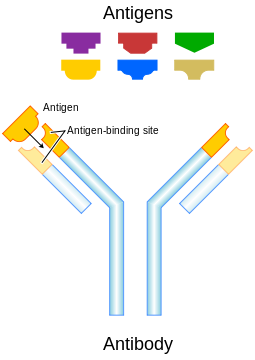 Immune Basics: When antigens (foreign substances that invade the body) are detected, several types of cells work together to recognize them and respond. These cells trigger the B cells to produce antibodies, specialized proteins that lock onto specific antigens.Your Mission: Find a partnerMake an antigen and antibody that fit togetherAntigen should be evil and demonicThe creator of the Antigen will be a Virus or InvaderVirus Name: ______________________________________Antibody should be wholesome and angelicThe creator of the Antibody will be a B CellB Cell Name: ______________________________________AntibodyAntigenGood GuyRecognize the bad guy Used to launch attack of the immune system on the bad guyBad GuyHow the bad guy is recognized 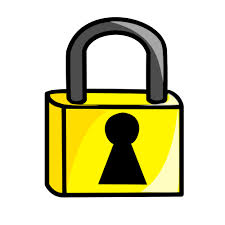 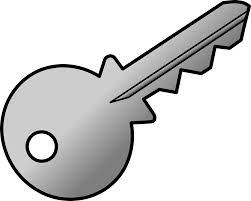 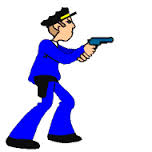 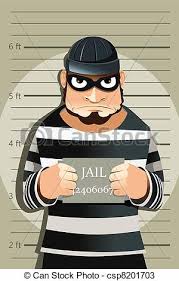 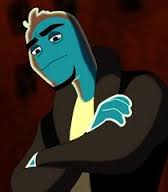 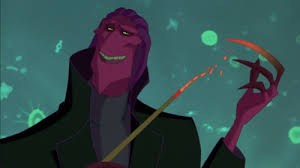 